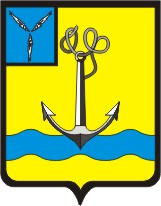  АДМИНИСТРАЦИЯ ПРИВОЛЬНЕНСКОГО МУНИЦИПАЛЬНОГО ОБРАЗОВАНИЯ РОВЕНСКОГО МУНИЦИПАЛЬНОГО РАЙОНАСАРАТОВСКОЙ ОБЛАСТИПОСТАНОВЛЕНИЕот  01.12.2020 г.                                  №  43                                  с. ПривольноеО внесении изменений в постановление администрации № 58 от 29.12.2015г. «Об утверждении требований к порядку разработки и принятию правовых актов о нормировании в сфере закупок для муниципальных нужд , содержанию указанных актов и обеспечению их исполнения»В соответствии с Федеральным законом № 44-ФЗ от 05.04.2013 «О контрактной системе в сфере закупок товаров, работ, услуг для обеспечения государственных и муниципальных нужд», Федеральным законом № 449-ФЗ от 27.12.2019 г. «О внесении изменений в Федеральный закон «О контрактной системе в сфере закупок товаров, работ, услуг для обеспечения государственных и муниципальных нужд», администрация  Привольненского муниципального образования  Ровенского муниципального района Саратовской области,  ПОСТАНОВЛЯЕТ:1.Внести изменения в постановление администрации № 58 от 29.12.2015 г. «Об утверждении требований к порядку разработки и принятию правовых актов о нормировании в сфере закупок для муниципальных нужд, содержанию указанных актов и обеспечению их исполнения»  , изложив приложение в новой редакции.2.Настоящее постановление вступает в силу с момента принятия и подлежит обнародованию и размещению на официальном сайте  Привольненского  муниципального образования  http://privolnoemo.ru//).3. Контроль за исполнением настоящего постановления оставляю за собой.Глава  Привольненскогомуниципального образования                                              А.Н.КуклинПриложение к постановлению администрации  Привольненского муниципального образованияСаратовского муниципального районаот  01.12.2020 года  № 43Требованияк порядку разработки и принятия правовых актов о нормировании в сфере закупок для муниципальных нужд администрации Привольненского муниципального образования, содержанию указанных актов и обеспечению их исполненияНастоящий документ (далее – Требования) определяет требования к порядку разработки, принятию, содержанию и обеспечению исполнения следующих правовых актов: а) правила определения нормативных затрат на обеспечение функций администрации  Привольненского муниципального образования  и подведомственных казенных учреждений;б) правила определения требований к отдельным видам товаров, работ, услуг (в том числе предельные цены товаров, работ, услуг), закупаемым для администрации  Привольненского муниципального образования и подведомственных казенных учреждений;в) нормативные затраты на обеспечение функций администрации  Привольненского муниципального образования и подведомственных казенных учреждений;г) требования к закупаемым администрацией Привольненского муниципального образования  и подведомственными казенными учреждениями отдельным видам товаров, работ, услуг (в том числе предельные цены товаров, работ, услуг).2. Правовые акты, указанные в подпункте «а» и «б» пункта 1 настоящих Требований, разрабатываются администрацией  Привольненского муниципального образования  в форме проектов постановлений администрации Привольненского муниципального образования.3. Проект постановления администрации Привольненского муниципального образования, утверждающий правила определения требований к отдельным видам товаров, работ, услуг (в том числе предельные цены товаров, работ, услуг), закупаемым администрацией  Привольненского муниципального образования, должен содержать:а) обязательный перечень отдельных видов товаров, работ, услуг, их потребительские свойства и иные характеристики, а также значения таких свойств и характеристик (в том числе предельные цены товаров, работ, услуг) (далее – Обязательный перечень) и (или) обязанность администрации Привольненского муниципального образования  устанавливать значения указанных свойств и характеристик;б) порядок формирования и ведения администрацией Привольненского муниципального образования ведомственного перечня, а также примерную форму ведомственного перечня;в) порядок применения указанных в пункте 11 общих правил определения требований к закупаемым заказчиками отдельным видам товаров, работ, услуг (в том числе предельные цены товаров, работ, услуг), утвержденных постановлением Правительства Российской Федерации от 02 сентября 2015 года № 926 «Об утверждении общих правил определения требований к закупаемым заказчиками отдельным видам товаров, работ, услуг (в том числе предельные цены товаров, работ, услуг)» (далее – Общие правила) обязательных критериев отбора отдельных товаров, работ, услуг, значение этих критериев, а также дополнительные критерии, не определенные Общими правилами и не приводящие к сужению ведомственного перечня, и порядок их применения.4. Проект постановления администрации  Привольненского муниципального образования, утверждающий правила определения требований к отдельным видам товаров, работ, услуг (в том числе предельные цены товаров, работ, услуг), закупаемым для обеспечения муниципальных нужд  Привольненского муниципального образования, может предусматривать следующие сведения, дополнительно включаемые администрацией Привольненского муниципального образования в ведомственный перечень:а) отдельные виды товаров, работ, услуг, не указанные в обязательном перечне;б) характеристики товаров, работ, услуг, не включенные в Обязательный перечень и не приводящие к необоснованным ограничениям количества участников закупки;в) значения количественных и (или) качественных показателей характеристик (свойств) товаров, работ, услуг, отличающихся от значений, содержащихся в Обязательном перечне, в случаях предусмотренных постановлением администрации Привольненского муниципального образования, утверждающее правила определения требований к отдельным видам товаров, работ, услуг (в том числе предельные цены товаров, работ, услуг), закупаемым для  администрации Привольненского муниципального образования и подведомственных казенных учреждений. При этом такие значения должны быть обоснованы, в том числе с использованием функционального назначения товара, по которым понимается цель и условия использования (применения) товара, позволяющие товару выполнить свое основное назначение, вспомогательные функции или определяющие универсальность применения товара (выполнение соответствующих функций, работ, оказание соответствующих услуг, территориальные, климатические факторы и другое);г) иные сведения, касающиеся закупки товаров, работ, услуг, не предусмотренные общими правилами.5. Проект постановления администрации  Привольненского муниципального образования, утверждающий требования к отдельным видам товаров, работ, услуг (в том числе предельные цены товаров, работ, услуг), закупаемым администрацией  Привольненского муниципального образования и подведомственными ей казенным учреждениям, в отношении которых администрация  Привольненского муниципального образования осуществляет функции и полномочия учредителя должны содержать следующие сведения:а) наименования заказчиков, в отношении которых устанавливаются требования к отдельным видам товаров, работ, услуг (в том числе предельные цены товаров, работ, услуг);б) перечень отдельных видов товаров, работ, услуг, в отношении которых устанавливаются потребительские свойства (в том числе характеристики качества) и иные характеристики, имеющие влияние на цену отдельных видов  товаров, работ, услуг, выраженных в количественных и (или) качественных показателях с указанием (при необходимости) единицы измерения в соответствии с Общероссийским классификатором единиц измерения (далее -  ведомственный перечень);6. Администрации  Привольненского муниципального образования разрабатывает и утверждает индивидуальные, установленные для каждого работника и (или) коллективные, установленные для нескольких работников, нормативы количества и (или) цены товаров, работ, услуг.7. Проект постановления администрации Привольненского муниципального образования, утверждающий правила определения нормативных затрат на обеспечение функций администрации  Привольненского муниципального образования и подведомственных ей казенных учреждений, должен содержать:а)  порядок расчета нормативных затрат на обеспечение функций администрации  Привольненского муниципального образования и подведомственных ей казенных учреждений, в том числе формулы расчета;б) обязанность администрации Привольненского муниципального образования определять порядок расчета нормативных затрат, для которых порядок расчета не определен;в) требование об определении нормативов количества и (или) цены товаров, работ услуг, в том числе сгруппированных по должностям работников и (или) категориям должностей работников. 8. Правовые акты администрации Привольненского муниципального образования, утверждающие нормативные затраты на обеспечение своих функций и функций подведомственных казенных учреждений, должны определять:а) порядок расчета нормативных затрат, для которых правилами определения нормативных затрат не установлен порядок расчета;б) нормативы количества и (или) цены товаров, работ, услуг, в том числе сгруппированные по должностям работников и (или) категориям должностей работников.9. Проекты правовых актов, указанных в подпункте «б» и «г» пункта 1 настоящих Требований, могут проходить предварительное обсуждение на заседании общественного совета при администрации  Привольненского муниципального образования .10. В случае проведения обсуждения в целях общественного контроля проектов правовых актов, указанных в подпункте «б» и «г» пункта 1 настоящих Требований, в соответствии Федеральным законом № 449-ФЗ от 27.12.2019 г. «О внесении изменений в Федеральный закон «О контрактной системе в сфере закупок товаров, работ, услуг для обеспечения государственных и муниципальных нужд», администрация Привольненского муниципального образования  размещает проекты указанных правовых актов и пояснительные записки к ним в установленном порядке в единой информационной системе в сфере закупок.11. Срок проведения обсуждения в целях общественного контроля не может быть менее 7 календарных дней со дня размещения проектов правовых актов, указанных в подпункте «б» и «г» пункта 1 настоящих Требований, в единой информационной системе в сфере закупок.12. Предложения общественных объединений, юридических и физических лиц, поступившие в электронной или письменной форме, рассматриваются в течение 10 рабочих дней. Информация о результатах такого рассмотрения размещается на официальном сайте в информационно-телекоммуникационной сети Интернет администрации Привольненского муниципального образования.13. По результатам обсуждения в целях общественного контроля администрация  Привольненского муниципального образования при необходимости принимает решение о внесении изменений в проекты правовых актов, указанных в подпункте «б» и «г» пункта 1 настоящих Требований, с учетом предложений общественных объединений, юридических и физических лиц и о рассмотрении указанных проектов правовых актов на заседаниях общественных советов при администрации Привольненского муниципального образования.14. По результатам рассмотрения проектов правовых актов, указанных в подпункте «б» и «г» пункта 1  настоящих Требований, общественный совет принимает одно из следующих решений:а) о необходимости доработки проекта правого акта;б) о возможности принятия правового акта.15. Решение, принятое общественным советом, оформляется протоколом, который подписывается всеми присутствующими на заседании членами общественного совета. Указанное решение в срок не позднее трех рабочих дней со дня его принятия размещается на официальном сайте администрации Привольненского муниципального образования.16. В случае принятия решения, указанного в подпункте «а» пункта 14 настоящих Требований, администрация Привольненского муниципального образования в срок не позднее 15 рабочих дней обеспечивает утверждение указанных в подпункте «б» и «г» пункта 1 настоящих Требований правовых актов после их доработки в соответствии с решениями, принятыми общественным советом.17. В случае принятия решения, указанного в подпункте «б» пункта 14 настоящих Требований, администрация  Привольненского муниципального образования в срок не позднее 5 рабочих дней обеспечивает утверждение, указанных в подпункте «б» и «г» пункта 1 настоящих Требований, правовых актов.18. Администрация Привольненского муниципального образования  до 30 апреля текущего финансового года принимает правовые акты, указанные в подпункте «в» и «г» пункта 1 настоящих Требований.19. Правовые акты, предусмотренные подпунктами «в» и «г» пункта 1 настоящих Требований пересматриваются администрацией Привольненского муниципального образования не реже одного раза в год.20. Внесение изменений в правовые акты, указанные в пункте 1 настоящих Требований, осуществляются в порядке, установленном для их принятия.